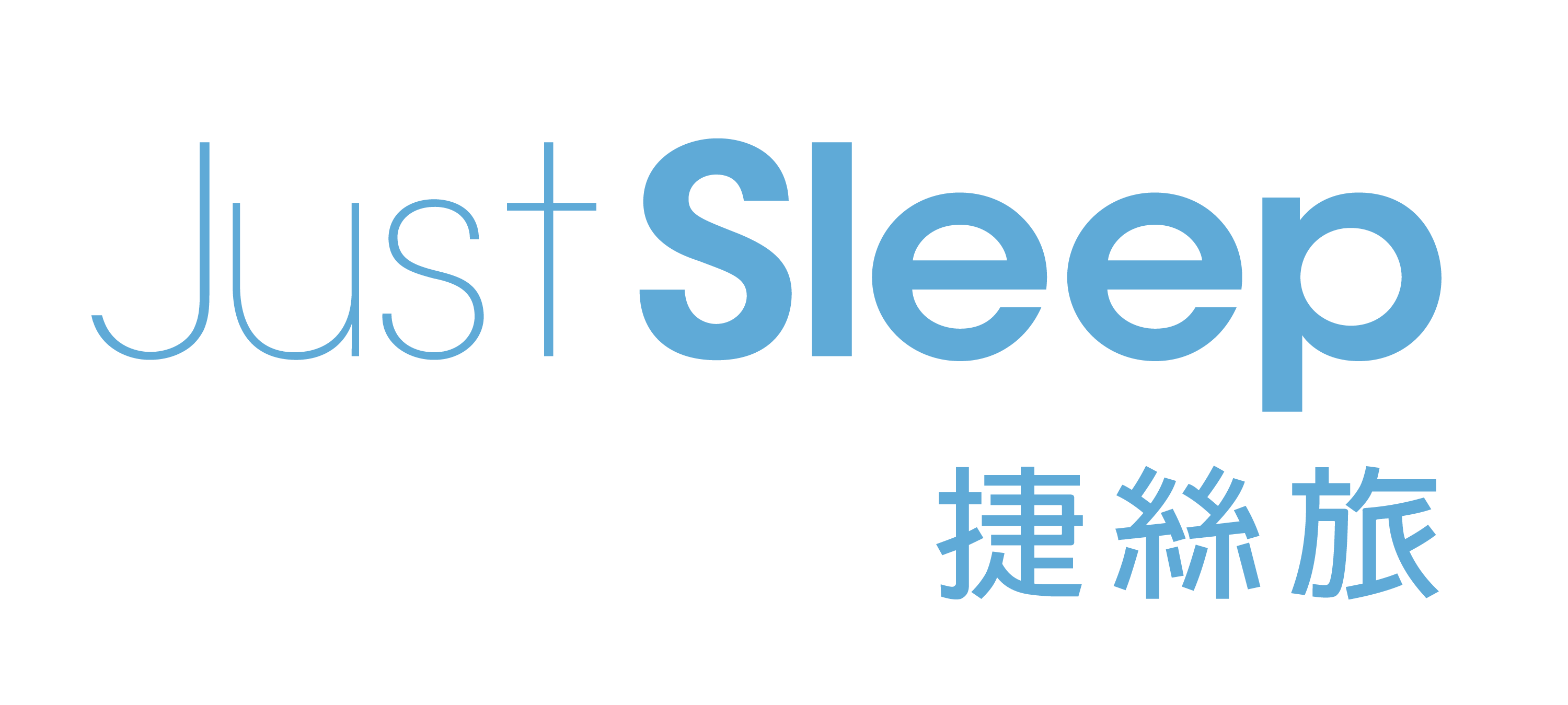 訂房單請回傳：捷絲旅飯店業務部  TEL：07-9723565#8301.8304 FAX：07-9723567回傳此訂單後若有任何問題請電洽捷絲旅飯店之業務部 TEL：07-9723565#8301.8304官方網站：http://www.justsleep.com.tw/Watermelon Camp 2017(優惠房價有效期限2017.07.07~2017.07.09)The special rate is effective from 7th Jul. 2017 to 9th Jul. 2017HOTEL ACCOMMODATION RESERVATION REQUEST FORMBooking新訂房高雄中正館Booking新訂房高雄中正館Booking新訂房高雄中正館Booking新訂房高雄中正館Booking新訂房高雄中正館Update修改Update修改Update修改Update修改Update修改Cancel取消Cancel取消Cancel取消Reservation Code訂房代號：Reservation Code訂房代號：Reservation Code訂房代號：Reservation Code訂房代號：Reservation Code訂房代號：Reservation Code訂房代號：E-mail：E-mail：E-mail：E-mail：E-mail：E-mail：E-mail：Name房客姓名：Name房客姓名：Name房客姓名：Name房客姓名：Name房客姓名：Name房客姓名：Phone聯絡電話：Phone聯絡電話：Phone聯絡電話：Phone聯絡電話：Phone聯絡電話：Phone聯絡電話：Phone聯絡電話：Check-in Date抵達日期：Check-in Date抵達日期：Check-in Date抵達日期：Check-in Date抵達日期：Check-in Date抵達日期：Check-in Date抵達日期：Fax傳真：Fax傳真：Fax傳真：Fax傳真：Fax傳真：Fax傳真：Fax傳真：Check-out Date離開日期：Check-out Date離開日期：Check-out Date離開日期：Check-out Date離開日期：Check-out Date離開日期：Check-out Date離開日期：Payment付款方式：Payment付款方式：Payment付款方式：Cash現金Cash現金Cash現金Cash現金Payment付款方式：Payment付款方式：Payment付款方式：Credit Card刷卡Credit Card刷卡Credit Card刷卡Credit Card刷卡Rooms間 數Room Type房 型People人數People人數Bed Size床 型Bed Size床 型Bed Size床 型Bed Size床 型Special Rate優 惠 價Special Rate優 惠 價Special Rate優 惠 價Special Rate優 惠 價Breakfast早餐數量Superior Room精緻客房(一大床)11Single Room 1大床(152*188*1床)Single Room 1大床(152*188*1床)Single Room 1大床(152*188*1床)Single Room 1大床(152*188*1床)定價【NT $7,000】NT $2,200 / Room / Day NT $2,200/間/天定價【NT $7,000】NT $2,200 / Room / Day NT $2,200/間/天定價【NT $7,000】NT $2,200 / Room / Day NT $2,200/間/天定價【NT $7,000】NT $2,200 / Room / Day NT $2,200/間/天1客Superior Twin精緻客房(二小床)22Twin Room 2小床(105*188*2床)Twin Room 2小床(105*188*2床)Twin Room 2小床(105*188*2床)Twin Room 2小床(105*188*2床)定價【NT $7,000】NT $2,200 / Room / Day NT $2,200/間/天定價【NT $7,000】NT $2,200 / Room / Day NT $2,200/間/天定價【NT $7,000】NT $2,200 / Room / Day NT $2,200/間/天定價【NT $7,000】NT $2,200 / Room / Day NT $2,200/間/天2客Fee費用金額NT $            Date使用日期：2017/07/07-2017/07/09Room type and number of rooms is limited ,book it as soon as possible以上房型及間數有限，請儘速訂房，謝謝Name報名名稱：Watermelon Camp 2017Check In Time 15:00 p.m.登記住房時間為下午3點以後Check Out Time 12:00 Noon.退房時間為中午12點以前。Fee費用金額NT $            Date使用日期：2017/07/07-2017/07/09Room type and number of rooms is limited ,book it as soon as possible以上房型及間數有限，請儘速訂房，謝謝Name報名名稱：Watermelon Camp 2017Check In Time 15:00 p.m.登記住房時間為下午3點以後Check Out Time 12:00 Noon.退房時間為中午12點以前。Fee費用金額NT $            Date使用日期：2017/07/07-2017/07/09Room type and number of rooms is limited ,book it as soon as possible以上房型及間數有限，請儘速訂房，謝謝Name報名名稱：Watermelon Camp 2017Check In Time 15:00 p.m.登記住房時間為下午3點以後Check Out Time 12:00 Noon.退房時間為中午12點以前。Fee費用金額NT $            Date使用日期：2017/07/07-2017/07/09Room type and number of rooms is limited ,book it as soon as possible以上房型及間數有限，請儘速訂房，謝謝Name報名名稱：Watermelon Camp 2017Check In Time 15:00 p.m.登記住房時間為下午3點以後Check Out Time 12:00 Noon.退房時間為中午12點以前。Fee費用金額NT $            Date使用日期：2017/07/07-2017/07/09Room type and number of rooms is limited ,book it as soon as possible以上房型及間數有限，請儘速訂房，謝謝Name報名名稱：Watermelon Camp 2017Check In Time 15:00 p.m.登記住房時間為下午3點以後Check Out Time 12:00 Noon.退房時間為中午12點以前。Fee費用金額NT $            Date使用日期：2017/07/07-2017/07/09Room type and number of rooms is limited ,book it as soon as possible以上房型及間數有限，請儘速訂房，謝謝Name報名名稱：Watermelon Camp 2017Check In Time 15:00 p.m.登記住房時間為下午3點以後Check Out Time 12:00 Noon.退房時間為中午12點以前。Fee費用金額NT $            Date使用日期：2017/07/07-2017/07/09Room type and number of rooms is limited ,book it as soon as possible以上房型及間數有限，請儘速訂房，謝謝Name報名名稱：Watermelon Camp 2017Check In Time 15:00 p.m.登記住房時間為下午3點以後Check Out Time 12:00 Noon.退房時間為中午12點以前。Fee費用金額NT $            Date使用日期：2017/07/07-2017/07/09Room type and number of rooms is limited ,book it as soon as possible以上房型及間數有限，請儘速訂房，謝謝Name報名名稱：Watermelon Camp 2017Check In Time 15:00 p.m.登記住房時間為下午3點以後Check Out Time 12:00 Noon.退房時間為中午12點以前。Fee費用金額NT $            Date使用日期：2017/07/07-2017/07/09Room type and number of rooms is limited ,book it as soon as possible以上房型及間數有限，請儘速訂房，謝謝Name報名名稱：Watermelon Camp 2017Check In Time 15:00 p.m.登記住房時間為下午3點以後Check Out Time 12:00 Noon.退房時間為中午12點以前。Fee費用金額NT $            Date使用日期：2017/07/07-2017/07/09Room type and number of rooms is limited ,book it as soon as possible以上房型及間數有限，請儘速訂房，謝謝Name報名名稱：Watermelon Camp 2017Check In Time 15:00 p.m.登記住房時間為下午3點以後Check Out Time 12:00 Noon.退房時間為中午12點以前。Fee費用金額NT $            Date使用日期：2017/07/07-2017/07/09Room type and number of rooms is limited ,book it as soon as possible以上房型及間數有限，請儘速訂房，謝謝Name報名名稱：Watermelon Camp 2017Check In Time 15:00 p.m.登記住房時間為下午3點以後Check Out Time 12:00 Noon.退房時間為中午12點以前。Fee費用金額NT $            Date使用日期：2017/07/07-2017/07/09Room type and number of rooms is limited ,book it as soon as possible以上房型及間數有限，請儘速訂房，謝謝Name報名名稱：Watermelon Camp 2017Check In Time 15:00 p.m.登記住房時間為下午3點以後Check Out Time 12:00 Noon.退房時間為中午12點以前。Fee費用金額NT $            Date使用日期：2017/07/07-2017/07/09Room type and number of rooms is limited ,book it as soon as possible以上房型及間數有限，請儘速訂房，謝謝Name報名名稱：Watermelon Camp 2017Check In Time 15:00 p.m.登記住房時間為下午3點以後Check Out Time 12:00 Noon.退房時間為中午12點以前。Credit Card Info信用卡別Credit Card Info信用卡別Credit Card Info信用卡別Card Holder’s Name持卡人名Card Holder’s Name持卡人名Card Holder’s Name持卡人名Card Holder’s Name持卡人名Card Number信用卡卡號Card Number信用卡卡號Card Number信用卡卡號Expiration Date信用卡有效期限Expiration Date信用卡有效期限Expiration Date信用卡有效期限Expiration Date信用卡有效期限Authorization Signature信用卡簽名Authorization Signature信用卡簽名Authorization Signature信用卡簽名